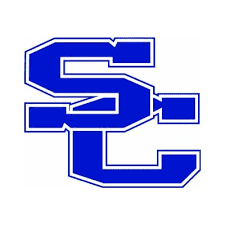 SPENCER COUNTY PUBLIC SCHOOLSBoard of Education Agenda Item	Meeting Date		Topic/Title		Presenter(s)	Type of Information/Board Action	Information only. No Board action required.	Action requested at a future meeting:   	Consent agenda for approval at this meeting.	Action requested at this meeting.Board review is a result of:	State or federal law or regulation.	Board of Education policy.	Past practice.	Other: Previous Review, Discussion, or Action	No previous Board review, discussion, or action.	Previous review/action on:   	Action: Background/Summary of Presented InformationThe District Funding Assurances are attached and required for FY23 federal and state grant funds.  This is a yearly requirement and is basically the district’s commitment to follow state and federal guidelines. Requesting board approval of the assurances as presented.Financial Considerations	There is NO financial impact on resources.	There is a financial impact on Board resources. Chief Financial Officer must review.	Chief Financial Officer’s initials, if requiredSuperintendent’s RecommendationTo approve as presented.